Annual General Meeting (AGM) 2022 - Lyndwood Tennis ClubMarch  26, 2022 @ 11AM via ZOOMCall to order The president calls the meeting to order at 11:03AM Quorum 8 participants in person (Sorin, Luis, Zdravko, Dan, Vlad, Ivelin, Silvia and Gaiu) and 4 participants by spouse representation (Diana, Reneta, Dana, and Branka)/family membership a total of 12 participants which meets the minimum requirement of at least 10 participants to the AGM as per article # 13 of Club’s constitutionReading and adoption of minutes of the previous meetingMeeting minutes adapted in unanimity Treasurer’s ReportThe Treasurer read the report. There were no issues or concerns raised and it was accepted unanimously.Businesses arising out of the Treasurer’s report:            Annual Fees for new 2022 season not changed:Rationales:Strong membership growth for 2021: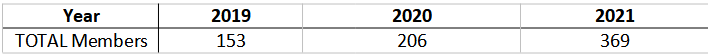 The President presented the rational for keeping the membership as last season and there were no issues or concerns raised.Reports of Officers and Committees – club membership statistics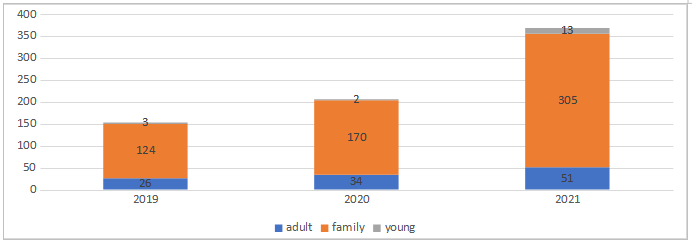 The Membership Director/the President presented the reportNew Business2022 season opening – April 2, pending city’s recommendation Just informational, no voting.Court Reservation system – no change.Just informational, no voting – confirmed positive adoption of booking system.The reservation system worked well, returning members – no change, new members system administration is a slight challenge.Members will be reminded to manage their reservations considering the other members, in the sense that not to book a court and not show up.Discussed pr-reserved but unused courts last season and ways to manage during new season.Discussed email confirmation-reminders sent by the booking system.Adopted automatic reservation cancellation if late more than 15 minutesLight for court 3 issue raised – to be fixed.ACE Tennis partnership for 2022 – presented by Luis. Just informational, no voting.Open House April 2 2022 11:30 -13:00 at Lyndwood Tennis Club courts.Nominations and Elections of Officers President – Sorin BejanVice President – Gaius TeodorescuTreasurer – Dan GalesanuSecretary – Zdravko FidanovMembership Director – Luis PalaciosVoted and elected unanimously.AdjournmentThe AGM was adjourned at 11:40 AM YearJuniorAdultFamily2021$40$80$1202021$40$80$120